K21/6N2-230C3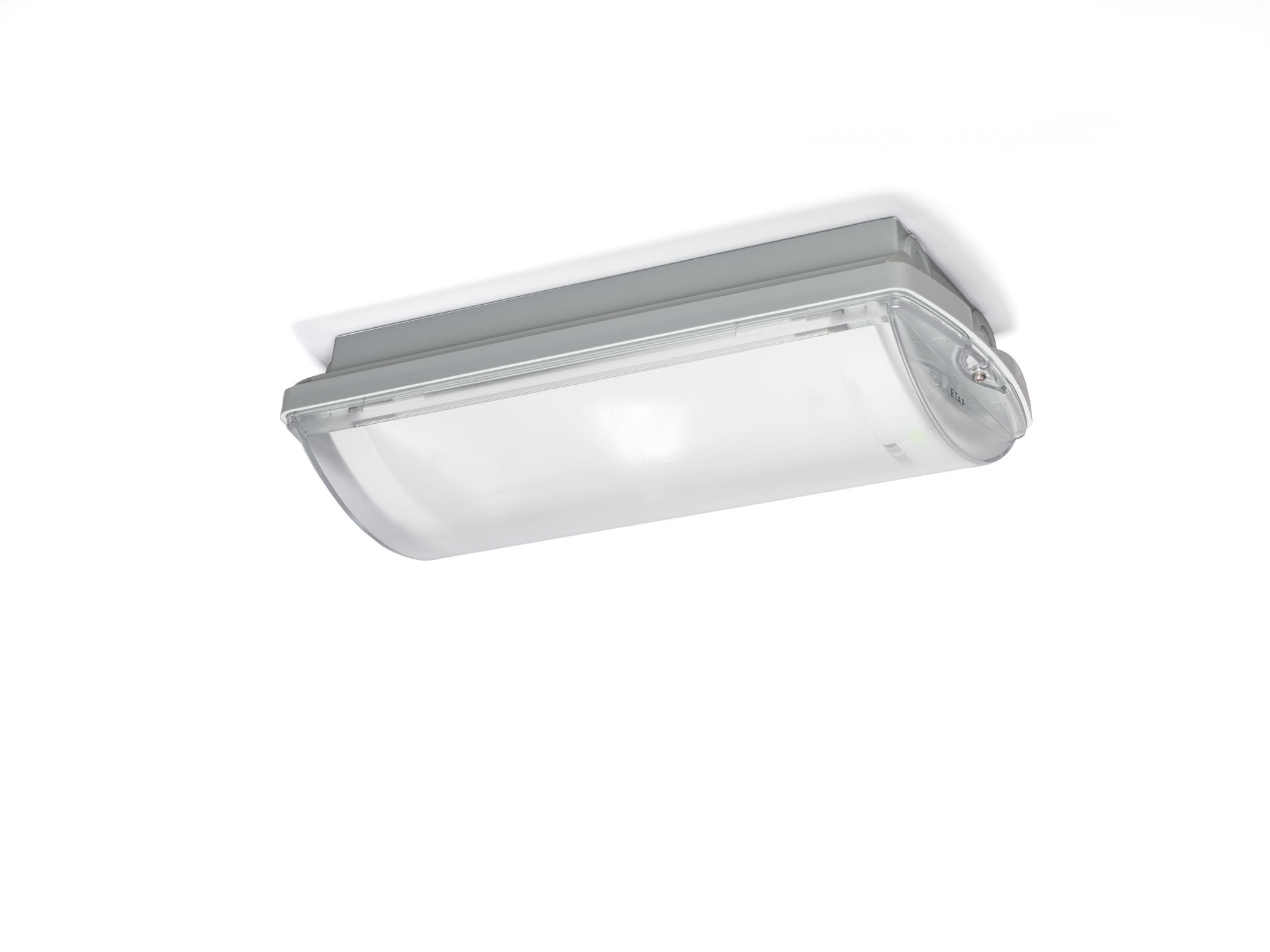 IP65 emergency luminaire for escape route lighting. Surface mounted. For central supply. Dimensions: 359 mm x 180 mm x 100 mm. Mounted on two stainless steel clamps, automatic electrical connection screwless wire terminals (up to 2.5 mm²), cable gland included, through-wiring possibility, optional accessories for recessed mounting Line-shaped light distribution, optimized for 1 lux along the escape route axis. Lumen output in emergency mode: 560 lm. Power consumption in standby: 7.9 W. Inderdistance escape route: at a mounting height of 2.8 m, the illumination on the floor is 1 lux with an interdistance ("b") of 12.2 m. Interdistance anti-panic: at a mounting height of 2.8 m, the illumination on the floor is 0.5 lux with an interdistance ("b") of 10.8 m. At a mounting height of 2.8 m, the illumination on the floor is 1 lux with an interdistance ("b") of 9.6 m. Voltage: 220-230V. Contains addressable MSÜ3 communication module, for use with a central battery system. Electrical insulation class: class II. Photobiological safety IEC/TR 62778: >1m RG1 ; <1m RG2. Impact-resistant polycarbonate housing, RAL9018 - papyrus white. IP protection level: IP65. IK protection level: IK10. Ambient temperature: -10°C - 35°C. Glowwire: 850°C. 5 years warranty on luminaire, light source, driver and battery (for autonomous luminaires). Certifications: CE, ENEC. The luminaire has been developed and produced according to standard EN60598-1 in a company that is ISO9001 and ISO14001 certified.